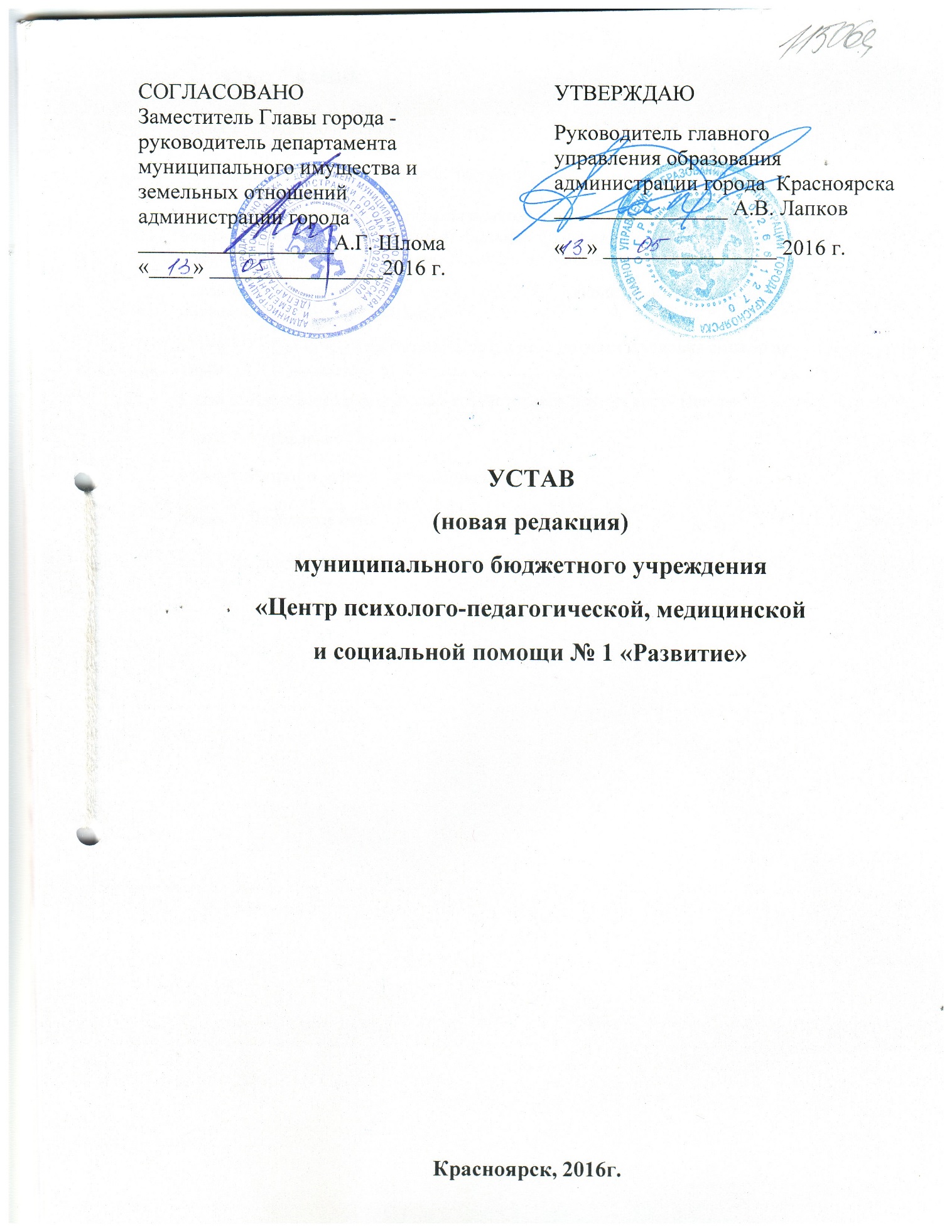 СОДЕРЖАНИЕГлава 1. ОБЩИЕ ПОЛОЖЕНИЯ1.1. Настоящий Устав регламентирует деятельность муниципального бюджетного учреждения «Центр психолого-педагогической, медицинской и социальной помощи № 1 «Развитие» (далее по тексту Центр). Все локальные акты, принимаемые на уровне Центра, не могут противоречить настоящему Уставу.1.2.	 Наименование Центра:Полное наименование Центра: муниципальное бюджетное учреждение «Центр психолого-педагогической, медицинской и социальной помощи № 1 Развитие».Сокращенное   наименование Центра: МБУ ЦППМиСП № 1 «Развитие». Место нахождения Центра: юридический адрес: 660028, Россия, Красноярский край, город Красноярск, ул. Омская, д. 38. фактические адреса: 660028, Россия, Красноярский край, город Красноярск, ул. Омская, д. 38. 660001, Россия, Красноярский край, город Красноярск, ул. Ладо Кецховели, д. 60а. 1.4. Организационно-правовая форма Центра: муниципальное бюджетное учреждение.1.5.	Центр оказывает психолого-педагогическую и социальную помощь детям, испытывающим трудности в освоении основных общеобразовательных программ, развитии и социальной адаптации.1.6. Центр является некоммерческой организацией, созданной органом местного самоуправления для выполнения работ, оказания услуг в сфере образования, в частности по организации предоставления психолого-педагогической и социальной помощи обучающимся, испытывающим трудности в освоении основных общеобразовательных программ, своем развитии и социальной адаптации.1.7.	Права юридического лица в части ведения уставной финансово-хозяйственной деятельности возникают у Центра с момента его государственной регистрации.Центр имеет лицевые счета в органах казначейства, может иметь печать, штамп, бланки со своим наименованием, собственную эмблему и другие средства индивидуализации. Эмблема Центра представляет собой круг, в центре которого расположены две раскрытые ладони, обращенные большими пальцами наружу. Между ладонями расположен росток с тремя листиками. Внизу круга, под ладонями, расположено сокращенное название Центра МБУ ЦППМиСП № 1 «Развитие».Центр имеет самостоятельный баланс, имеет все права и выполняет все обязанности юридического лица, предусмотренные действующим законодательством РФ, в праве от своего имени заключать договоры, быть истцом и ответчиком в суде. 	Центр самостоятелен в осуществлении уставной деятельности, подборе и расстановке кадров, финансово-хозяйственной и иной деятельности в пределах, определяемых действующим законодательством Российской Федерации.1.8. В своей деятельности Центр руководствуется международными нормативными актами в области защиты прав и законных интересов ребенка, федеральными законами. Указами и распоряжениями Президента Российской Федерации, постановлениями и распоряжениями Правительства Российской Федерации, законами и иными нормативными правовыми актами Красноярского края.1.9. Учредителем Центра является муниципальное образование город Красноярск.Функции и полномочия учредителя осуществляет орган местного самоуправления - администрация города Красноярска (далее по тексту Учредитель).Место нахождения Учредителя: 660049, Красноярский край, г. Красноярск, ул. Карла Маркса, 93.Органом администрации города Красноярска, координирующим деятельность Центра, а также осуществляющим в отношении него отдельные функции и полномочия учредителя, переданные данному органу в соответствии с правовыми актами города, является главное управление образования администрации города Красноярска.1.10. Центр может иметь в своей структуре различные структурные подразделения, обеспечивающие оказание психолого-педагогической, медицинской и социальной помощи.Структурные подразделения Центра, в том числе филиалы и представительства, не являются юридическими лицами и действуют на основании Устава Центра и положения о соответствующем структурном подразделении.	Структурным подразделением Центра является - территориальная психолого-медико-педагогическая комиссия по Железнодорожному району (далее по тексту ТПМПК). 	Структурное подразделение расположено по месту нахождения Центра. 1.11. В Центре могут создаваться профсоюзные и другие общественные организации, деятельность которых регулируется законодательством Российской Федерации.1.12. В Центре не допускается создание и деятельность организационных структур политических партий, общественно-политических и религиозных движений и организаций (объединений).1.13. Центр имеет право вступать в педагогические, психологические, научные и иные объединения, принимать участие в работе конгрессов, форумов, конференций и т. п.1.14. Центр в соответствии с законодательством Российской Федерации вправе участвовать в создании образовательных объединений в форме ассоциаций и союзов.Глава 2. ОСНОВНЫЕ ЦЕЛИ И ЗАДАЧИ, ВИДЫ ДЕЯТЕЛЬНОСТИ2.1. Основная цель деятельности Центра - реализация полномочий органов местного самоуправления по организации предоставления психолого-педагогической, медицинской и социальной помощи обучающимся, испытывающим трудности в освоении основных общеобразовательных программ, развитии и социальной адаптации.2.2. Основные задачи Центра:- оказание психолого-педагогической и социальной помощи детям, испытывающим трудности в освоении основных общеобразовательных программ, развитии и социальной адаптации, в том числе детям с ограниченными возможностями здоровья, детям-инвалидам, несовершеннолетним обучающимся;- оказание помощи организациям, осуществляющим образовательную деятельность, по вопросам реализации основных общеобразовательных программ, обучения и воспитания обучающихся;- осуществление функций психолого-медико-педагогической комиссии;- осуществление сопровождения инклюзивного образования для детей с ограниченными возможностями здоровья и инвалидностью. 2.3. Основной вид деятельности Центра – предоставление социальных услуг без организации проживания, основными направлениями которого являются: - диагностика - психолого-педагогическое изучение индивидуальных
особенностей и склонностей личности, ее потенциальных возможностей в процессе обучения и воспитания, профессиональном самоопределении, а также выявление причин и механизмов нарушений в обучении, развитии, социальной адаптации;- коррекция и развитие - активное психолого-педагогическое воздействие, направленное на устранение или компенсацию отклонений в развитии детей, устранение дисбаланса между психофизиологическими возможностями детей и предъявляемыми к ним требованиями образовательной и социальной среды;- консультирование - оказание помощи детям и подросткам в самопознании, адекватной самооценке и адаптации в реальных жизненных условиях, формировании ценностно-мотивационной сферы, профессиональном самоопределении, преодолении кризисных ситуаций и достижении эмоциональной устойчивости; психолого-педагогическое консультирование обучающихся, их родителей (законных представителей) и педагогических работников. - профилактика - выявление и предупреждение возникновения явлений социальной дезадаптации детей и подростков;- психолого-педагогическая оценка соответствия образовательной и социальной среды целям обучения и социализации, возрастным и индивидуальным особенностям обучающихся, воспитанников с целью обеспечения безопасной, развивающей, психологически комфортной среды;- мониторинг - специально организованное систематическое наблюдение за интеллектуальным, личностным, социальным развитием обучающихся, воспитанников с учетом влияния образовательной среды;- комплексное психолого-медико-педагогическое обследование - обследование с целью своевременного выявления детей с особенностями в физическом и (или) психическом развитии и (или) отклонениями в поведении, и подготовки по результатам обследования рекомендаций по оказанию им психолого-медико-педагогической помощи и организации их обучения и воспитания, а также подтверждения, уточнения или изменения ранее данных рекомендаций.- психолого-педагогическое сопровождение реализации основных общеобразовательных программ, оказание методической помощи организациям, осуществляющим образовательную деятельность, включая помощь в разработке образовательных программ, индивидуальных учебных планов, выбор оптимальных методов обучения и воспитания обучающихся, испытывающих трудности в освоении основных общеобразовательных программ, выявление и устранение потенциальных препятствий к обучению, а также мониторинг эффективности оказываемой организациями, осуществляющими образовательную деятельность, психолого-педагогической и социальной помощи детям, испытывающим трудности в освоении основных общеобразовательных программ, развитии и социальной адаптации;- организационно-методическое обеспечение деятельности специалистов.Глава 3. СОДЕРЖАНИЕ И ОРГАНИЗАЦИЯПСИХОЛОГО-ПЕДАГОГИЧЕСКОЙ, МЕДИЦИНСКОЙ И СОЦИАЛЬНОЙ ПОМОЩИ ДЕТЯМ3.1. Психолого-педагогическая, медицинская и социальная помощь обучающимся, испытывающим трудности в освоении основных общеобразовательных программ, развитии и социальной адаптации включает в себя:1) психолого-педагогическое консультирование обучающихся, их родителей (законных представителей) и педагогических работников:- консультирование детей и их родителей (законных представителей) по вопросам возрастного развития, самоопределения, а также предупреждения и преодоления трудностей обучения, развития, социализации; - ведение просветительской работы в целях повышения психолого-педагогической компетентности всех участников образовательного процесса (семинары, конференции и т.д.);- проведение психолого-педагогических мониторингов психофизиологического и психоэмоционального состояния, социального самочувствия, адаптированности к условиям обучения и т.п. обучающихся, воспитанников;- оказание методической помощи организациям, осуществляющим образовательную деятельность, включая методическую помощь в разработке адаптированных образовательных программ, индивидуальных учебных планов, выборе оптимальных методов обучения и воспитания обучающихся, испытывающих трудности в освоении основных общеобразовательных программ, детей с ОВЗ и инвалидностью, выявлении и устранении препятствий к обучению;- осуществление мониторинга эффективности оказываемой организациями, осуществляющими образовательную деятельность, психолого-педагогической, медицинской и социальной помощи детям, испытывающим трудности в освоении основных общеобразовательных программ, развитии и социальной адаптации;- осуществление методического, информационного и организационного обеспечения деятельности специалистов образовательных организаций по психолого-педагогическому сопровождению участников образовательного процесса; 2) коррекционно-развивающие и компенсирующие занятия с обучающимися, логопедическую помощь обучающимся - проведение курсов индивидуальных и групповых коррекционно-развивающих занятий с детьми, испытывающими трудности в обучении, адаптации, социализации в целях преодоления трудностей, развития навыков и личностных качеств, укрепления адаптивных ресурсов.3.2. Организация деятельности Центра по оказанию психолого-педагогических и социальных услуг в помощь детям и подросткам, их семьям и педагогам осуществляется в соответствии с регламентом оказания услуг, расписанием диагностических обследований, консультаций, и коррекционно-развивающих занятий специалистов.3.3. Психолого-педагогическая, медицинская и социальная помощь оказывается детям на основании заявления или согласия в письменной форме их родителей (законных представителей) или самих обучающихся старше 15 лет. 3.4. Режим работы разрабатывается и утверждается Центром самостоятельно. 3.5. Помощь детям может осуществляться в Центре, в образовательных организациях или на дому. 3.6. В Центр принимаются дети, обратившиеся за помощью самостоятельно, по инициативе родителей (законных представителей), направленные образовательными организациями, с согласия родителей (законных представителей):- испытывающие трудности в освоении основных общеобразовательных программ;- с высоким риском нарушения развития, установленном в медицинском учреждении;- с нарушением эмоционально-волевой сферы;- с нарушением речи;- с ограниченными возможностями здоровья, инвалиды.3.7. 3ачисление на индивидуальные и групповые коррекционно-развивающие, компенсирующие и логопедические занятия осуществляется на основании заявления родителей (законных представителей), распорядительного акта Центра, с учетом психолого-педагогических и (или) медицинских показаний на основе диагностического обследования детей при выявлении проблем, соответствующих основным направлениям деятельности Центра.3.8. Количество и периодичность занятий определяется индивидуальным планом сопровождения ребенка, а также психолого-педагогическим заключением или медицинским диагнозом.3.9. Начало и продолжительность индивидуальных и групповых занятий определяется специалистами в зависимости от особенностей детей и их возраста. Режим занятий утверждается директором Центра для каждого специалиста на определенный период.3.10. Центр оказывает помощь организациям, осуществляющим образовательную деятельность, на основании договоров с этими организациями. 3.11. Для работы по оказанию помощи организациям, осуществляющим образовательную деятельность, в Центре может быть создано структурное подразделение, осуществляющее практическую, методическую, обучающую функции.	3.12. Помощь организациям, осуществляющим образовательную деятельность, по вопросам реализации основных общеобразовательных программ, обучения и воспитания обучающихся включает в себя:- обеспечение психолого-педагогического сопровождения реализации основных программ в организациях, осуществляющих образовательную деятельность, на основании договоров с ними;- выявление и устранение существующих и потенциальных препятствий к обучению детей по общеобразовательным программам;- проведение психолого-педагогических мониторингов психофизиологического и психоэмоционального состояния, социального самочувствия, адаптированности к условиям обучения и т.п. обучающихся, воспитанников;- участие в проектировании образовательной среды в муниципальных организациях, осуществляющих образовательную деятельность, с учетом результатов проводимых мониторингов;- оказание методической помощи организациям, осуществляющим образовательную деятельность, включая помощь в разработке адаптированных образовательных программ, индивидуальных учебных планов, выборе оптимальных методов обучения и воспитания обучающихся, испытывающих трудности в освоении основных общеобразовательных программ, детей с ОВЗ и инвалидностью, выявлении и устранении препятствий к обучению, на основании договоров с ними;- осуществление мониторинга эффективности оказываемой организациями, осуществляющими образовательную деятельность, психолого-педагогической, медицинской и социальной помощи детям, испытывающим трудности в освоении основных общеобразовательных программ, развитии и социальной адаптации;- осуществление методического, информационного и организационного обеспечения деятельности специалистов образовательных организаций по психолого-педагогическому сопровождению участников образовательного процесса.3.13.	С целью обеспечения диагностико-коррекционного психолого-медико-педагогического сопровождения обучающихся (воспитанников), исходя из реальных возможностей Центра и в соответствии со специальными образовательными потребностями, возрастными и индивидуальными особенностями, состоянием соматического и нервно-психического здоровья детей и обучающихся в Центре создается психолого-медико-педагогический консилиум, деятельность которого регламентируется соответствующим локальным актом.3.14. Центр вправе осуществлять за счет средств физических и (или) юридических лиц платные образовательные услуги, в соответствии с установленными Правилами оказания данных услуг.3.15. Образовательная и медицинская деятельность Центра подлежит лицензированию в порядке, установленном действующим законодательством Российской Федерации. Право на осуществление образовательной и медицинской деятельности возникает у Центра с момента выдачи ему лицензии.3.16. Основными направлениями деятельности психолого-медико-педагогической комиссии являются:- проведение обследования детей в возрасте от 0 до 18 лет в целях своевременного выявления особенностей в физическом и (или) психическом развитии и (или) отклонений в поведении детей;- подготовка по результатам обследования рекомендаций по оказанию детям психолого-медико-педагогической помощи и организации их обучения и воспитания, подтверждение, уточнение или изменение ранее данных комиссией рекомендаций;- оказание консультативной помощи родителям (законным представителям) детей, работникам образовательных организаций, организаций, осуществляющих социальное обслуживание, медицинских организаций, других организаций по вопросам воспитания, обучения и коррекции нарушений развития детей с ограниченными возможностями здоровья;- оказание федеральным учреждениям медико-социальной экспертизы содействия в разработке индивидуальной программы реабилитации ребенка-инвалида;- осуществление учета данных о детях с ограниченными возможностями здоровья, проживающих на территории деятельности комиссии;- участие в организации информационно-просветительской работы с населением в области предупреждения и коррекции недостатков в физическом и (или) психическом развитии и (или) отклонений в поведении детей.Глава 4. ПРАВА И ОБЯЗАННОСТИ ДЕТЕЙ, РОДИТЕЛЕЙ(ЗАКОННЫХ ПРЕДСТАВИТЕЛЕЙ), ОБУЧАЮЩИХСЯ И РАБОТНИКОВ ЦЕНТРА4.1. Основанием возникновения прав и обязанностей детей, их родителей (законных представителей) и работников Центра является заявление о приеме лица в Центр для оказания психолого-педагогической, медицинской и социальной помощи.4.2. Права и обязанности детей, получающих помощь в Центре, их родителей (законных представителей) определяются законодательством Российской Федерации, настоящим Уставом, локальными актами Центра.4.3. Дети, получающие помощь в Центре, имеют право:- на получение квалифицированной помощи в обучении и коррекции имеющихся проблем в развитии;- на бесплатное пользование информационными и другими ресурсами, услугами Центра;- на свободу совести и информации, свободного выражения мыслей и убеждений;- на обжалование приказов и распоряжений администрации Центра в установленном законодательством Российской Федерации порядке;- на защиту от всех форм физического и психического насилия, оскорбления личности;- на охрану жизни и здоровья;- на предоставление условий для полноценного развития;- на защиту своих прав и законных интересов;- на развитие своих творческих способностей и интересов;- на отдых в выходные, праздничные дни.Дети, получающие помощь в Центре, обязаны:- соблюдать требования Устава Центра, правил поведения обучающихся (воспитанников), других локальных актов, выполнять указания администрации Центра;- бережно относиться к имуществу Центра;- уважать честь и достоинство других детей и работников Центра;- выполнять законные требования работников Центра.4.7. Дисциплина в Центре поддерживается на основе уважения человеческого достоинства. 4.8. Родители (законные представители) детей имеют право:- защищать права и законные интересы ребенка;- принимать участие в обсуждении вопросов, связанных с развитием, социальной адаптации и поведением своих детей;- участвовать в управлении Центром, принимать участие и выражать свое мнение на родительских собраниях;- знакомиться с Уставом Центра и другими документами, регламентирующими деятельность Центра.4.9. Родители (законные представители) детей обязаны:- соблюдать требования Устава Центра в части, касающейся их обязанностей;- нести ответственность за воспитание и подготовку своих детей (в части посещения занятий, выполнения индивидуальных заданий);- по приглашению специалистов или администрации посещать Центр в дни родительских собраний и по индивидуальным вызовам.Глава 5. ПОРЯДОК КОМПЛЕКТОВАНИЯ ПЕРСОНАЛА ЦЕНТРА, ОБЯЗАННОСТИ РАБОТНИКОВ И УСЛОВИЯ ОПЛАТЫ ИХ ТРУДА5.1. Отношения между Центром и его работниками устанавливаются в соответствии с трудовым законодательством Российской Федерации.5.2. Работники Центра имеют право:- на защиту своей профессиональной чести и достоинства;- на участие в обсуждении и решении вопросов деятельности Центра, в том числе и через органы управления Центра;- на материально-техническое и учебно-методическое обеспечение своей профессиональной деятельности;- на бесплатное пользование библиотекой, информационными фондами Центра, услугами учебных, научных, социально-бытовых, лечебных и других подразделений Центра в соответствии с настоящим Уставом и Коллективным договором;- на социальные гарантии и льготы, установленные законодательством Российской Федерации.5.3. Работники Центра обязаны:- соблюдать Устав Центра и правила внутреннего трудового распорядка;- строго следовать нормам профессиональной этики;- качественно выполнять возложенные на них трудовые обязанности, указанные в должностных инструкциях, трудовых договорах, квалификационных характеристиках;- соблюдать требования охраны труда, техники безопасности;- проходить обучение безопасным методам и приемам выполнения работ, инструктаж по охране труда, стажировку на рабочем месте и проверку знаний требований охраны труда;- проходить периодические медицинские обследования;- немедленно извещать своего непосредственного или вышестоящего руководителя о любой ситуации, угрожающей жизни и здоровью людей, о каждом несчастном случае, происшедшем в Центре;- обеспечивать индивидуальный и дифференцированный подход к детям, сохранять и укреплять их физическое и психическое здоровье в соответствии с учетом здоровья и особенностями развития;- поддерживать дисциплину в Центре на основе уважения человеческого достоинства учащихся и воспитанников.5.4. Штат Центра формируется Центром самостоятельно в соответствии с полученным муниципальным заданием и должен обеспечить его качественное выполнение.5.6. Работники принимаются в Центр на работу в соответствии с трудовым законодательством Российской Федерации.5.7. Комплектование Центра работниками осуществляется на основе трудовых договоров, условия и порядок заключения которых не должны противоречить законодательству Российской Федерации о труде. 5.8. Специалисты Центра в случае необходимости могут образовывать временный творческий коллектив для работы по заявкам организаций, осуществляющих образовательную деятельность (диагностика, улучшение психологического климата, проведение тренингов и т.д.).5.9. Система оплаты труда работников Центра устанавливается в соответствии с законодательством Российской Федерации.Глава 6. ИМУЩЕСТВО И ФИНАНСОВО-ХОЗЯЙСТВЕННАЯ ДЕЯТЕЛЬНОСТЬ ЦЕНТРА6.1. Финансовое обеспечение деятельности Центра осуществляется путем предоставления субсидий.6.2. Центр самостоятельно осуществляет финансово-хозяйственную деятельность, в порядке, установленном законодательством Российской Федерации, имеет самостоятельный баланс и лицевой счет в органах казначейства.Наличие у Центра просроченной кредиторской задолженности, превышающей предельно допустимые значения, установленные органом, осуществляющим функции и полномочия Учредителя, является основанием для расторжения трудового договора с Директором Учреждения по инициативе Работодателя в соответствии с Трудовым кодексом РФ.6.3. Финансовые и материальные средства Центра, закрепленные за ним Учредителем, используются им в соответствии с Уставом и изъятию не подлежат, если иное не предусмотрено законодательством Российской Федерации.6.4. Центр не вправе размещать денежные средства на депозитах в кредитных организациях, а также совершать сделки с ценными бумагами, если иное не предусмотрено федеральными законами.6.5. Источниками формирования имущества и финансовых ресурсов Центра являются:- собственные средства Учредителя;- бюджетные средства;- имущество, переданное Центром собственником;- добровольные пожертвования физических и юридических лиц;- доход, полученный от реализации продукции и услуг, а также от иных видов разрешенной деятельности, осуществляемой самостоятельно;- субсидии по итогам участия в конкурсах;- иные источники в соответствии с законодательством РФ.6.6. Собственником имущества Центра является муниципальное образование города Красноярск. Собственник имущества (уполномоченный им орган – Департамент муниципального имущества и земельных отношений администрации города Красноярска (далее по тексту уполномоченный орган) закрепляет за Учреждением в целях обеспечения уставной деятельности необходимое имущество на праве оперативного управления в соответствии с законодательством Российской Федерации.6.7. Земельный участок, необходимый для выполнения Центра своих уставных задач, предоставляется ему на праве постоянного (бессрочного) пользования. Учреждение не вправе распоряжаться данным земельным участком.6.8. Объекты собственности, закрепленные за Центром, находятся в его оперативном управлении с момента передачи имущества. С момента фактической передачи имущества на Центр переходят обязанности по его учёту, инвентаризации и сохранности.При осуществлении права оперативного управления вверенным имуществом Центра обеспечивает его сохранность и использование по целевому назначению.6.9. Состав муниципального имущества, передаваемого Центром на праве оперативного управления, определяется уполномоченным органом. Указанное имущество передается Центру уполномоченным органом по акту приема-передачи, который должен содержать полное описание передаваемого имущества. Переданное имущество ставится на баланс Центра.Акт приема-передачи подписывается директором Учреждения и руководителем уполномоченного органа.6.10. Центр без согласия собственника не вправе распоряжаться особо ценным движимым имуществом, закрепленным за ним собственником или приобретенным Центром за счет средств, выделенных ему собственником на приобретение такого имущества, а также недвижимым имуществом. Перечни особо ценного движимого имущества определяются в порядке, установленном правовым актом Учредителя.Остальным, находящимся на праве оперативного управления имуществом Центр вправе распоряжаться самостоятельно, если иное не предусмотрено нормами действующего законодательства.6.11. Уполномоченный орган вправе изъять у Центра излишнее, неиспользуемое, либо используемое не по назначению имущество, либо приобретенное Центром, за счет средств, выделенных ему собственником на приобретение этого имущества. Имуществом, изъятым у Центра собственник вправе распорядиться по своему усмотрению.6.12. Центру запрещается совершать сделки, возможными последствиями которых является отчуждение или обременение имущества, закрепленного за Центром, или имущества, приобретенного за счет средств, выделенных Центром собственником, за исключением случаев, если совершение таких сделок допускается федеральными законами.6.13. Крупная сделка может быть совершена Центром только с предварительного согласия соответствующего органа, осуществляющего функции и полномочия Учредителя.Крупной сделкой признается сделка или несколько взаимосвязанных сделок, связанная с распоряжением денежными средствами, отчуждением иного имущества (которым в соответствии с федеральным законом  учреждение вправе распоряжаться самостоятельно), а также с передачей такого имущества в пользование или в залог при условии, что цена такой сделки либо стоимость отчуждаемого или передаваемого имущества превышает 10 процентов балансовой стоимости активов Центра, определяемой по данным его бухгалтерской отчетности на последнюю отчетную дату.Крупная сделка, совершенная с нарушением требований абзаца первого настоящего пункта, может быть признана недействительной по иску Центра или его Учредителя, если будет доказано, что другая сторона в сделке знала или должна была знать об отсутствии предварительного согласия Учредителя.Директор Центра несет ответственность перед Центром в размере убытков, причиненных Центру в результате совершения крупной сделки с нарушением требований абзаца первого настоящего пункта, независимо от того, была ли эта сделка признана недействительной.6.14. Центр вправе выступать арендатором или арендодателем имущества в соответствии с действующим законодательством.6.15. Центр отвечает по своим обязательствам всем находящимися у него на праве оперативного управления имуществом, как закрепленным за ним собственником, так и приобретенным за счет доходов, полученных от приносящей доход деятельности, за исключением особо ценного движимого имущества, закрепленного за Центром собственником имущества или приобретенного Центром за счет выделенных собственником имущества средств, а также недвижимого имущества.Центр не отвечает по обязательствам Учредителя.По обязательствам Центра, связанным с причинением вреда гражданам, при недостаточности имущества Центра, на которое по законодательству Российской Федерации может быть обращено взыскание, субсидиарную ответственность несет собственник имущества Центра.Центр отвечает по своим обязательствам тем своим имуществом, на которое по законодательству Российской Федерации может быть обращено взыскание.6.16. Центр осуществляет страхование имущества, переданного ему в оперативное управление в соответствии с действующим законодательством.6.17. Центр вправе вести приносящую доход деятельность, не являющуюся основным видом его деятельности, лишь постольку, поскольку это служит достижению целей, ради которых оно создано, и соответствует указанным целям при условии, если такая деятельность указана Уставе. Учредитель вправе приостановить приносящую доходы деятельность Центра, если она идет в ущерб образовательной деятельности, предусмотренной Уставом, до решения суда по этому вопросу.6.18. Если Центр осуществляет приносящую доход деятельность, то доходы, полученные от такой деятельности, и приобретенное за счёт этих доходов имущество, поступают в самостоятельное распоряжение Центра. 6.19. В случаях и порядке, предусмотренных федеральными законами, Центр вправе вносить имущество, полученное от приносящей доход деятельности, по согласованию с уполномоченным органом в виде вклада в уставной фонд хозяйственных обществ.6.20. Плоды, продукция и доходы от использования имущества, находящегося в оперативном управлении, а также имущество, приобретённое Центром по договору или иным основаниям, поступают в оперативное управление Центра в порядке, установленном законодательством. 6.21. Закупка товаров, работ, услуг для обеспечения муниципальных нужд осуществляется Центром в порядке, установленном контрактной системой в сфере закупок товаров, работ, услуг для обеспечения государственных и муниципальных нужд. Заключение гражданско-правовых договоров осуществляется Центром от своего имени.Глава 7. УПРАВЛЕНИЕ ЦЕНТРОМ7.1. Управление Центром осуществляется на основе сочетания принципов единоначалия и коллегиальности.7.2. Органами управления Центра являются:- Общее собрание трудового коллектива; - Совет специалистов Центра;Деятельность органов управления в Центре регулируется Положениями, утвержденными директором Центра и настоящим Уставом.7.2.1. Общее собрание трудового коллектива Центра. Общее собрание трудового коллектива состоит из всех работников Центра, для которых Центр является основным местом работы.Компетенция Общего собрания трудового коллектива: - принимает решение о необходимости заключения Коллективного договора;- принимает Коллективный договор;- заслушивает ежегодный отчет директора Центра о выполнении Коллективного договора;- выдвигает коллективные требования работников Центра и избирает полномочных представителей для участия в разрешении коллективного трудового спора;- обсуждает дисциплинарные проступки членов коллектива Центра и принимает решение о вынесении общественного порицания в случае виновности; - разрабатывает Устав, изменения и дополнения к Уставу и представляет на утверждение Учредителю; - обсуждает Правила внутреннего трудового распорядка Центра, иные локальные акты Центра, регламентирующие трудовые отношения, по представлению директора Центра.Общее собрание трудового коллектива Центра вправе принимать решения, если в его работе участвует более половины его членов. Решения Общего собрания трудового коллектива Центра принимаются простым большинством присутствующих на собрании сотрудников. Процедура голосования определяется Общим собранием трудового коллектива Центра. Руководит трудовым коллективом избранный на общем собрании трудового коллектива председатель из числа членов трудового коллектива. Общее собрание трудового коллектива Центра собирается по мере необходимости. 7.2.2. Совет специалистов Центра.В целях развития и совершенствования деятельности Центра, повышения профессионального мастерства и творческого роста специалистов в Центре действует Совет специалистов Центра (далее Совет специалистов). В состав Совета специалистов входят педагогические и медицинские работники Центра. Председателем Совета специалистов является директор Центра. Директор приказом назначает секретаря Совета специалистов на определенный период. Совет специалистов имеет следующую компетенцию: - определяет основные направления деятельности Центра;- обсуждает и принимает концепцию Программы развития Центра;- организует работу по повышению квалификации психолого-педагогических работников, развитию их творческих инициатив;- обсуждает годовой календарный план; - рассматривает предложения по представлению специалистов к награждению государственными и отраслевыми наградами;- подводит итоги деятельности Центра за год; - решает текущие вопросы деятельности Центра.Совет специалистов проводится по мере необходимости, но не реже 2 раз в год, тематика заседаний включается в годовой план работы Центра с учетом нерешенных проблем. Время, место и повестка дня заседания Совета специалистов сообщаются за две недели до его проведения. Для проведения Совета специалистов создаются творческие группы, возглавляемые представителем администрации Центра. Внеочередные заседания Совета проводятся по требованию не менее одной трети специалистов Центра.Заседание Совета специалистов считается правомочным, если на нем присутствовало не менее двух третей специалистов Центра, а решение принятым, если за него проголосовало более половины присутствовавших специалистов. Решение Совета специалистов, принятое в соответствии с законодательством РФ, обязательно для исполнения для всех сотрудников Центра. Решения Совета специалистов реализуются приказами директора Центра.Заседания и решения Совета специалистов протоколируются. Протоколы заседаний подписываются председателем и секретарем Совета специалистов.7.3. Компетенция Учредителя по управлению Центром определяется действующим законодательством РФ и включает в себя:- реорганизацию и ликвидацию Учреждения;- утверждение Устава Учреждения, изменений Устава;- получение ежегодного отчета от Учреждения о поступлении и расходовании финансовых и материальных средств, а также отчета о результатах самообследования; - назначение на должность и освобождение от должности директора Учреждения; - контроль за соблюдением законодательства при осуществлении уставной деятельности Учреждения; - осуществление иных полномочий, предусмотренных нормативными правовыми актами.7.4. Непосредственное руководство Центром осуществляет директор, который назначается Учредителем в соответствии с правовым актом города Красноярска.К полномочиям директора относится:- совершение действия без доверенности от имени Центра, представление интересов Центра в государственных и местных органах власти, учреждениях и организациях, на предприятиях;- утверждение графиков работы Центра;- установление структуры управления деятельностью, утверждение штатного расписания Центра, его структурных подразделений в пределах выделенных средств фонда оплаты труда;- прием на работу, увольнение работников;- установление размеров должностных окладов всех категорий работников, доплат, надбавок и других выплат работникам Центра;- применение поощрений и дисциплинарных взысканий к работникам Центра;- распределение объема выполняемой работы между сотрудниками Центра в соответствии с муниципальным заданием;- обеспечение условий для повышения квалификации работников;- ответственность перед государством и обществом за несоблюдение требований охраны прав детей;- прием детей в Центр;- организация уставной деятельности Центра, осуществление контроля за ходом деятельности и результатами;- организация разработки локальных актов, системы документационного обеспечения и делопроизводства Центра, его программ и планов на текущий период; - привлечение для осуществления уставной деятельности дополнительных источников финансового обеспечения и материальных средств;- обеспечение санитарно-гигиенического, противопожарного режимов, выполнение требований охраны труда, техники безопасности;- организация материально-технического обеспечения, оснащения образовательного процесса, осуществляемого в пределах финансового обеспечения в соответствии с государственными и местными нормативами и требованиями;- в пределах своей компетенции издание приказов, распоряжений, инструкций и указаний, обязательных для выполнения всеми обучающимися, воспитанниками и работниками Центра;- самостоятельное решение иных вопросов, не относящихся к компетенции Учредителей и органов управления Центра.Директор Центра несет ответственность за работу Центра в соответствии с законодательством РФ и должностными инструкциями.Директор Центра подотчетен Учредителю и несет персональную ответственность за выполнение возложенных на Центр задач.Глава 8. РЕОРГАНИЗАЦИЯ И ЛИКВИДАЦИЯ8.1. Центр может быть реорганизован в иную некоммерческую организацию в соответствии с законодательством Российской Федерации. Порядок реорганизации Центра устанавливается Учредителем. Решение о реорганизации Центра принимается в форме правового акта.8.2. Ликвидация Центра может осуществляться:- в порядке, установленном Учредителем; - по решению суда в случае осуществления деятельности без надлежащей лицензии либо деятельности, запрещенной законом, либо деятельности, не соответствующей её уставным целям. Учредитель в случае принятия решения о ликвидации Центра назначает ликвидационную комиссию и устанавливает в соответствии с законодательством РФ порядок и сроки ликвидации Центра.Решение о ликвидации Центра его учредителем принимается в форме правового акта.8.3. При ликвидации Центра имущество, оставшееся после удовлетворения требований кредиторов, а также имущество учреждения, на которое в соответствии с федеральными законами не может быть обращено взыскание по обязательствам данного учреждения, передается в казну города Красноярска.8.4. Ликвидация Центра вследствие признания её несостоятельной (банкротом) не допускается.8.5. Центр считается ликвидированным с момента внесения записи об этом в Единый государственный реестр юридических лиц.8.6. В случае прекращения деятельности при ликвидации или реорганизации Центра, Учредитель берёт на себя ответственность за перевод обучающихся с согласия родителей (законных представителей) в другие учреждения соответствующего типа.8.7. При реорганизации и ликвидации Учреждения, увольняемым работникам гарантируется соблюдение их прав и интересов в соответствии с действующим законодательством РФ.Глава 9. ЛОКАЛЬНЫЕ АКТЫ9.1. Для обеспечения уставной деятельности, Центр может принимать локальные акты по основным вопросам организации и осуществления деятельности:- Положения;- правила;- инструкции;-	штатное расписание;-	расписание занятий;-	приказы и распоряжения директора.9.2. Локальные акты, затрагивающие права детей, обучающихся и работников Центра, принимаются с учетом мнения советов родителей, а также в порядке и в случаях, которые предусмотрены трудовым законодательством, представительных органов работников. 9.3. Локальные акты утверждаются директором Центра и не могут противоречить настоящему Уставу и действующему законодательству Российской Федерации.Глава 10. ЗАКЛЮЧИТЕЛЬНЫЕ ПОЛОЖЕНИЯ10.1. Устав Центра разрабатывается с учетом требований, установленных федеральным законодательством для соответствующего типа муниципального учреждения.Изменения в Устав Центра могут разрабатываться органом, осуществляющим координацию деятельности Центра, или самим Центром.Устав и изменения, вносимые в Устав, утверждаются Учредителем и регистрируются в установленном порядке.10.2. Работники Центра, родители (законные представители) обучающихся, обучающиеся должны быть ознакомлены с настоящим Уставом.10.3. Изменения в Устав Центра (Устав в новой редакции) вступают в силу с момента их государственной регистрации.10.4. Предыдущая редакция Устава Центра утрачивает силу с момента государственной регистрации настоящего Устава. Директор МБУ ЦППМиСП № 1 «Развитие»                                                    Е.С. Нестерова                                             Глава 1. Общие положениястр. 3-4Глава 2. Основные цели и задачи, направления деятельностистр. 5-6Глава 3. Содержание и организация психолого-педагогической, медицинской и социальной помощи детям, испытывающим трудности в освоении основных общеобразовательных программ, развитии и социальной адаптациистр. 6-9Глава 4. Права и обязанности детей, родителей (законных представителей), обучающихся и работников Центрстр. 10-11Глава 5. Порядок комплектования Центра работниками и условия оплаты их трудастр. 11-12Глава 6. Имущество и финансово-хозяйственная деятельность Центрастр. 12-15Глава 7. Управление Центрастр. 15-18Глава 8. Реорганизация и ликвидация Центрастр. 18Глава 9. Локальные актыстр. 19Глава 10. Заключительные положениястр. 19